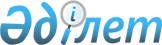 О внесении изменений в приказ Министра юстиции Республики Казахстан от 11 октября 2018 года № 1481 "Об утверждении стандартов государственных услуг в области охраны и защиты прав интеллектуальной собственности"
					
			Утративший силу
			
			
		
					Приказ Министра юстиции Республики Казахстан от 5 июля 2019 года № 382. Зарегистрирован в Министерстве юстиции Республики Казахстан 17 июля 2019 года № 19038. Утратил силу приказом и.о. Министра юстиции Республики Казахстан от 19 мая 2020 года № 41.
      Сноска. Утратил силу приказом и.о. Министра юстиции РК от 19.05.2020 № 41 (вводится в действие по истечении десяти календарных дней после дня его первого официального опубликования).
      В соответствии с подпунктом 1) статьи 10 Закона Республики Казахстан от 15 апреля 2013 года "О государственных услугах", а также руководствуясь подпунктом 3) пункта 2 статьи 7 Закона Республики Казахстан "Об органах юстиции", ПРИКАЗЫВАЮ:
      1. В приказ Министра юстиции Республики Казахстан от 11 октября 2018 года № 1481 "Об утверждении стандартов государственных услуг в области охраны и защиты прав интеллектуальной собственности" (зарегистрирован в Реестре государственной регистрации нормативных правовых актов Республики Казахстан № 17557, опубликован 19 октября 2018 года в Эталонном контрольном банке нормативных правовых актов), внести следующие изменения:
      подпункт 3) пункта 1 указанного приказа изложить в следующей редакции:
      "3) "Регистрация предоставления права на использование товарного знака, селекционного достижения и объекта промышленной собственности" согласно приложению 3 к настоящему приказу;";
      подпункт 4) пункта 1 указанного приказа изложить в следующей редакции:
      "4) "Регистрация передачи исключительного права на товарный знак, селекционное достижение и объект промышленной собственности" согласно приложению 4 к настоящему приказу;";
      подпункт 5) пункта 1 указанного приказа изложить в следующей редакции:
      "5) "Регистрация товарного знака" согласно приложению 5 к настоящему приказу;";
      подпункт 6) пункта 1 указанного приказа изложить в следующей редакции:
      "6) "Регистрация права пользования наименованием места происхождения товара" согласно приложению 6 к настоящему приказу;";
      подпункт 7) пункта 1 указанного приказа изложить в следующей редакции:
      "7) "Выдача охранных документов в сфере промышленной собственности" согласно приложению 7 к настоящему приказу;";
      подпункт 8) пункта 1 указанного приказа изложить в следующей редакции:
      "8) "Выдача охранного документа на селекционное достижение" согласно приложению 8 к настоящему приказу;";
      подпункт 9) пункта 1 указанного приказа изложить в следующей редакции:
      "9) "Регистрация топологий интегральных микросхем" согласно приложению 9 к настоящему приказу;";
      подпункт 10)  пункта 1 указанного приказа изложить в следующей редакции:
      "10) "Предоставление выписки из государственных реестров товарных знаков, наименований мест происхождения товаров" согласно приложению 10 к настоящему приказу;".
      приложения 3, 4, 5, 6, 7, 8, 9 и 10 к указанному приказу изложить в новой редакции согласно приложениям 1, 2, 3, 4, 5, 6, 7 и 8 к настоящему приказу.
      2. Департаменту по правам интеллектуальной собственности Министерства юстиции Республики Казахстан в установленном законодательством Республики Казахстан порядке обеспечить:
      1) государственную регистрацию настоящего приказа в Министерстве юстиции Республики Казахстан;
      2) в течение десяти календарных дней со дня государственной регистрации настоящего приказа его направление на казахском и русском языках в Республиканское государственное предприятие на праве хозяйственного ведения "Институт законодательства и правовой информации Республики Казахстан" Министерства юстиции Республики Казахстан для официального опубликования и включения в Эталонный контрольный банк нормативных правовых актов Республики Казахстан;
      3) размещение настоящего приказа на официальном интернет-ресурсе Министерства юстиции Республики Казахстан.
      3. Контроль за исполнением настоящего приказа возложить на курирующего вице-министра юстиции Республики Казахстан.
      4. Настоящий приказ вводится в действие по истечении десяти календарных дней после дня его первого официального опубликования.
      "СОГЛАСОВАН"
Министерство цифрового развития, инноваций
и аэрокосмической промышленности
Республики Казахстан Стандарт государственной услуги 
"Регистрация предоставления права на использование товарного знака, селекционного достижения и объекта промышленной собственности" Глава 1. Общие положения
      1. Государственная услуга "Регистрация предоставления права на использование товарного знака, селекционного достижения и объекта промышленной собственности" (далее – государственная услуга).
      2. Стандарт государственной услуги (далее – стандарт) разработан Министерством юстиции Республики Казахстан (далее – уполномоченный орган).
      3. Государственная услуга оказывается Республиканским государственным предприятием на праве хозяйственного ведения "Национальный институт интеллектуальной собственности" Министерства юстиции Республики Казахстан (далее – услугодатель).
      Прием заявления и выдача результата оказания государственной услуги осуществляется через веб-портал "электронного правительства" www.egov.kz (далее – портал). Глава 2. Порядок оказания государственной услуги
      4. Срок оказания государственной услуги:
      в течение 10 (десяти) рабочих дней со дня сдачи физическим или юридическим лицом (далее – услугополучатель) пакета документов, указанных в пункте 9 настоящего стандарта.
      В случае нарушения требований к оформлению документов или наличия оснований, препятствующих регистрации договора, но которые могут быть устранены, услугодателем услугополучателю направляется уведомление с предложением в трехмесячный срок с даты его отправки представить отсутствующие или исправленные документы либо внести необходимые изменения и дополнения. 
      5. Форма оказания государственной услуги – электронная (полностью автоматизированная).
      6. Результат оказания государственной услуги – направление услугополучателю уведомления о регистрации предоставления права на использование товарного знака, селекционного достижения и объекта промышленной собственности либо мотивированный ответ об отказе в оказании государственной услуги по основаниям, установленным пунктом 10 настоящего стандарта.
      Форма предоставления результата оказания государственной услуги – электронная.
      7. Государственная услуга оказывается на платной основе в соответствии с Ценами на услуги в области охраны товарных знаков, наименований мест происхождения товаров, объектов промышленной собственности, селекционных достижений, утверждаемыми в соответствии с пунктом 2 статьи 3-1 Закона "О товарных знаках, знаках обслуживания и наименованиях мест происхождения товаров", в соответствии с пунктом 2 статьи 3-2 Закона "Об охране селекционных достижений", в соответствии с пунктом 2 статьи 4-1 Закона Республики Казахстан "Патентный закон Республики Казахстан" (далее – Цены), и размещаемыми на официальных сайтах уполномоченного органа www.adilet.gov.kz и услугодателя www.kazpatent.kz.
      Оплата осуществляется безналичным способом через платежный шлюз банка второго уровня, интегрированного c информационной системой услугодателя newcab.kazpatent.kz, по банковским реквизитам, указанным в приложении 1 к настоящему стандарту.
      8. График работы:
      1) портала – круглосуточно, за исключением технических перерывов в связи с проведением ремонтных работ.
      2) услугодателя - с понедельника по пятницу включительно, с 9.00 до 18.30 часов с перерывом на обед с 13.00 до 14.30 часов, кроме выходных и праздничных дней, согласно трудовому законодательству Республики Казахстан.
      9. Перечень документов, необходимых для оказания государственной услуги:
      одно из выбранных заявлений в форме электронного документа, удостоверенного электронной цифровой подписью услугополучателя,  согласно приложениям 2, 3, 4 настоящего стандарта;
      электронная копия договора о предоставлении права на использование объекта либо нотариально заверенной копии договора;
      электронная копия решения органов управления владельца охранного документа или исключительных прав, общего собрания учредителей или акционеров по вопросу заключения договора и представления полномочий по подписанию договора руководителем предприятия, в случае подачи заявления национальным услугополучателем;
      электронная копия доверенности (если заявление на оказание государственной услуги подается через представителя).
      Услугополучатель дает согласие на использование сведений, составляющих охраняемую законом тайну, содержащихся в информационных системах, при оказании государственных услуг, если иное не предусмотрено законами Республики Казахстан.
      Сведения о документе, подтверждающем оплату, услугодатель получает из соответствующей государственной информационной системы через шлюз "электронного правительства".
      10. Услугодатель отказывает в оказании государственной услуги по следующим основаниям:
      1) истечение срока для восстановления прекращенного срока действия исключительного права на объект;
      2) истечение срока для устранения оснований, временно препятствующих регистрации;
      3) получение заявления о регистрации от лица, не являющегося стороной договора;
      4) отсутствие регистрации лицензионного договора или дополнительного соглашения к нему;
      5) наличие у стороны принятых обязательств, препятствующих предоставлению права на использование объекта;
      6) введение в заблуждение относительно товара или его изготовителя в случае передачи права на товарный знак. Глава 3. Порядок обжалования решений, действий (бездействия) услугодателя и (или) его должностных лиц по вопросам оказания государственных услуг
      11. Обжалование решений, действий (бездействия) услугодателя и (или) его должностных лиц по вопросам оказания государственной услуги: жалоба подается на имя руководителя услугодателя по адресу, указанному в пункте 13 настоящего стандарта.
      Жалоба подается в письменной форме по почте, нарочно через канцелярию услугодателя либо посредством портала.
      Подтверждением принятия жалобы является ее регистрация (штамп, входящий номер и дата) в канцелярии услугодателя с указанием фамилии и инициалов лица, принявшего жалобу. Жалоба подписывается услугополучателем. 
      Информацию о порядке обжалования через портал можно получить по телефонам Единого контакт-центра, указанным в пункте 16 настоящего стандарта.
      Жалоба услугополучателя, поступившая в адрес услугодателя, подлежит рассмотрению в течение пяти рабочих дней со дня ее регистрации. Мотивированный ответ о результатах рассмотрения жалобы направляется услугополучателю по почте либо выдается нарочно в канцелярии услугодателя.
      В случаях несогласия с результатами оказанной государственной услуги услугополучатель может обратиться с жалобой в уполномоченный орган, а также в уполномоченный орган по оценке и контролю за качеством оказания государственных услуг.
      Жалобы услугополучателей, поступившие в адрес уполномоченного органа по оценке и контролю за качеством оказания государственных услуг, рассматривается в течение пятнадцати рабочих дней со дня ее регистрации.
      12. В случаях несогласия с результатами оказанной государственной услуги, услугополучатель обращается в суд в установленном законодательством Республики Казахстан порядке. Глава 4. Иные требования с учетом особенностей оказания государственной услуги
      13. Адреса мест оказания государственной услуги размещены на интернет-ресурсах уполномоченного органа www.adilet.gov.kz и услугодателя www.kazpatent.kz. 
      14. Для получения государственной услуги через портал необходимо наличие электронной цифровой подписи.
      15. Услугополучатель имеет возможность получения информации о порядке и статусе оказания государственной услуги в режиме удаленного доступа посредством "личного кабинета" портала, а также Единого контакт-центра.
      16. Контактные телефоны справочных служб по вопросам оказания государственной услуги: 8 (7172) 62 15 15, 8 (7172) 62 15 16. 
      Единый контакт-центр - 1414, 8 800 080 7777. Банковские реквизиты, необходимые для оплаты услуг услугодателя
      Получатель: Республиканское государственное предприятие на праве хозяйственного ведения "Национальный институт интеллектуальной собственности" Министерства юстиции Республики Казахстан
      Адрес: 010000, Республика Казахстан, город Нур-Султан, район Есиль, шоссе Коргалжын, здание 3Б
      БИН: 020940003199
      КБЕ: 16
      КНП: 859
      Наименование банка ИИК БИК:
      Акционерное общество "Нурбанк" KZ8584905KZ006015415NURSKZKX
      Акционерное общество "Народный Банк Казахстана" KZ386010111000288323 HSBKKZKX, KZ366017111000000792 HSBKKZKX
      Дочерний банк акционерного общество "Сбербанк" KZ14914012203KZ0047J SABRKZKA
      Филиал акционерного общество "ForteBank" в городе Нур-Султан KZ1096503F0007611692IRTYKZKA                               ЗАЯВЛЕНИЕ
             о регистрации предоставления права по лицензионному или
                               сублицензионному договору
      Прошу зарегистрировать предоставление права по лицензионному или
сублицензионному договору в отношении охранного документа (охранных документов),
указанного (указанных) в настоящем заявлении.
       1. Наименование (наименования) и номер (номера) охранного документа (охранных
документов):
       ________________________________________________________________
       ________________________________________________________________
       2. Лицензиар (Сублицензиар) (Фамилия, Имя, Отчество (при его наличии) (далее – 
Ф.И.О.) физического лица/наименование юридического лица*; юридический адрес):
       ________________________________________________________________
       ________________________________________________________________
       3. Лицензиат (Сублицензиат) (Ф.И.О. физического лица/наименование юридического
лица*; юридический адрес):
       ________________________________________________________________
       ________________________________________________________________
       4. Патентный поверенный или иной представитель заявителя:
       ________________________________________________________________
       ________________________________________________________________
       5. Объем передаваемых прав с учетом видов использования, предусмотренных
договором:
       ________________________________________________________________
       ________________________________________________________________
       6. Адрес для переписки, контактный телефон:
       ________________________________________________________________
       Приложение:
       Договор на __ листах;
       Копия решения органов управления владельца охранного документа или
исключительных прав, общего собрания учредителей или акционеров по вопросу
заключения договора и представления полномочий по подписанию договора руководителем
предприятия;
       Копия доверенности, подтверждающая полномочия представителя на __ листах в __
экземплярах;
       Документ, подтверждающий оплату услуг экспертной организации;
       Заявитель                   (Подпись)                   (Ф.И.О., должность)
       Согласен (на) на использование сведений, составляющих охраняемую законом тайну,
содержащихся в информационных системах.
       Примечание:
       * Иностранные наименования юридических лиц указываются в казахской и русской
транслитерации                               ЗАЯВЛЕНИЕ
             о регистрации предоставления права по договору комплексной
                         предпринимательской лицензии (франчайзинга)
      Прошу зарегистрировать предоставление права по договору комплексной
 предпринимательской лицензии (франчайзинга) в отношении охранного документа
(охранных документов), указанного (указанных) в настоящем заявлении.
       1. Наименование (наименования) и номер (номера) охранного документа (охранных
документов):
       ________________________________________________________________
       ________________________________________________________________
       2. Комплексный лицензиар (Фамилия, Имя, Отчество (при его наличии) (далее –
Ф.И.О.) физического лица/наименование юридического лица*; юридический адрес):
       ________________________________________________________________
       ________________________________________________________________
       3. Комплексный лицензиат (Ф.И.О. физического лица/наименование юридического
лица*; юридический адрес:
       ________________________________________________________________
       ________________________________________________________________
       4. Патентный поверенный или иной представитель заявителя:
       ________________________________________________________________
       ________________________________________________________________
       5. Объем передаваемых прав, с учетом видов использования, предусмотренных
договором:
       ________________________________________________________________
       ________________________________________________________________
       6. Адрес для переписки, контактный телефон:
       ________________________________________________________________
       ________________________________________________________________
       Приложение:
       Договор на __ листах;
       Копия решения органов управления владельца охранного документа или
исключительных прав, общего собрания учредителей или акционеров по вопросу
заключения договора и представления полномочий по подписанию договора руководителем
предприятия;
       Копия доверенности, подтверждающая полномочия представителя на __ листах в __
экземплярах;
       Документ, подтверждающий оплату услуг экспертной организации;
       Заявитель                   (Подпись)                   (Ф.И.О., должность)
       Согласен (на) на использование сведений, составляющих охраняемую законом тайну,
содержащихся в информационных системах.
       Примечание:
       *Иностранные наименования юридических лиц указываются в казахской и русской
транслитерации                               ЗАЯВЛЕНИЕ
             о регистрации дополнительного соглашения к лицензионному
        (сублицензионному, комплексной предпринимательской лицензии) договору
      Прошу зарегистрировать дополнительное соглашение к лицензионному
 (сублицензионному, комплексной предпринимательской лицензии) договору, заключенному
в отношении охранного документа (охранных документов), указанного (указанных) в
настоящем заявлении.
       1. Наименование (наименования) и номер (номера) охранного документа (охранных
документов):
       ________________________________________________________________
       ________________________________________________________________
       2. Регистрационный номер и дата регистрации договора:
       3. Лицензиар (Сублицензиар, Комплексный лицензиар) (Фамилия, Имя, Отчество (при
его наличии) (далее – Ф.И.О.) физического лица/наименование юридического лица*;
юридический адрес):
       ________________________________________________________________
       ________________________________________________________________
       4. Лицензиат (Сублицензиат, Комплексный лицензиат) (Ф.И.О. физического
лица/наименование юридического лица*; юридический адрес):
       ________________________________________________________________
       ________________________________________________________________
       5. Патентный поверенный или иной представитель заявителя:
       ________________________________________________________________
       ________________________________________________________________
       6. Адрес для переписки, контактный телефон:
       ________________________________________________________________
       Приложение:
       Договор на __ листах;
       Копия решения органов управления владельца охранного документа или
исключительных прав, общего собрания учредителей или акционеров по вопросу
заключения договора и представления полномочий по подписанию договора руководителем
предприятия;
       Копия доверенности, подтверждающая полномочия представителя на __ листах в __
экземплярах;
       Документ, подтверждающий оплату услуг экспертной организации;
       Заявитель (Подпись) (Ф.И.О., должность)
       Согласен (на) на использование сведений, составляющих охраняемую законом тайну,
содержащихся в информационных системах.
       Примечание:
       * Иностранные наименования юридических лиц указываются в казахской и русской
транслитерации Стандарт государственной услуги "Регистрация передачи исключительного права на товарный знак, селекционное достижение и объект промышленной собственности" Глава 1. Общие положения
      1. Государственная услуга "Регистрация передачи исключительного права на товарный знак, селекционное достижение и объект промышленной собственности" (далее – государственная услуга).
      2. Стандарт государственной услуги (далее – стандарт) разработан Министерством юстиции Республики Казахстан (далее – уполномоченный орган).
      3. Государственная услуга оказывается Республиканским государственным предприятием на праве хозяйственного ведения "Национальный институт интеллектуальной собственности" Министерства юстиции Республики Казахстан (далее – услугодатель).
      Прием заявления и выдача результата оказания государственной услуги осуществляется через веб-портал "электронного правительства" www.egov.kz (далее – портал). Глава 2. Порядок оказания государственной услуги
      4. Срок оказания государственной услуги:
      в течение 10 (десяти) рабочих дней со дня сдачи физическим или юридическим лицом (далее – услугополучатель) пакета документов, указанных в пункте 9 настоящего стандарта.
      В случае нарушения требований к оформлению документов или наличия оснований, препятствующих регистрации договора, но которые могут быть устранены, услугодателем услугополучателю направляется уведомление с предложением в трехмесячный срок с даты его отправки представить отсутствующие или исправленные документы либо внести необходимые изменения и дополнения. 
      5. Форма оказания государственной услуги – электронная (полностью автоматизированная).
      6. Результат оказания государственной услуги – направление услугополучателю уведомления о регистрации передачи исключительного права на товарный знак, селекционное достижение и объект промышленной собственности либо мотивированный ответ об отказе в оказании государственной услуги по основаниям, установленным пунктом 10 настоящего стандарта.
      Форма предоставления результата оказания государственной услуги – электронная.
      7. Государственная услуга оказывается на платной основе в соответствии с Ценами на услуги в области охраны товарных знаков, наименований мест происхождения товаров, объектов промышленной собственности, селекционных достижений, утверждаемыми в соответствии с пунктом 2 статьи 3-1 Закона "О товарных знаках, знаках обслуживания и наименованиях мест происхождения товаров", в соответствии с пунктом 2 статьи 3-2 Закона "Об охране селекционных достижений", в соответствии с пунктом 2 статьи 4-1 Закона Республики Казахстан "Патентный закон Республики Казахстан" (далее – Цены), и размещаемыми на официальных сайтах уполномоченного органа www.adilet.gov.kz и услугодателя www.kazpatent.kz.
      Оплата осуществляется безналичным способом через платежный шлюз банка второго уровня, интегрированного c информационной системой услугодателя newcab.kazpatent.kz, по банковским реквизитам, указанным в приложении 1 к настоящему стандарту.
      8. График работы:
      1) портала – круглосуточно, за исключением технических перерывов в связи с проведением ремонтных работ.
      2) услугодателя - с понедельника по пятницу включительно, с 9.00 до 18.30 часов с перерывом на обед с 13.00 до 14.30 часов, кроме выходных и праздничных дней, согласно трудовому законодательству Республики Казахстан.
      9. Перечень документов, необходимых для оказания государственной услуги:
      одно из выбранных заявлений в форме электронного документа, удостоверенного электронной цифровой подписью услугополучателя,  согласно приложениям 2, 3 настоящего стандарта;
      электронная копия договора о передаче исключительного права на объект либо нотариально заверенной копии договора;
      электронная копия решения органов управления владельца охранного документа или исключительных прав, общего собрания учредителей или акционеров по вопросу заключения договора и представления полномочий по подписанию договора руководителем предприятия, в случае подачи заявления национальным услугополучателем;
      электронная копия доверенности (если заявление на оказание государственной услуги подается через представителя).
      Услугополучатель дает согласие на использование сведений, составляющих охраняемую законом тайну, содержащихся в информационных системах, при оказании государственных услуг, если иное не предусмотрено законами Республики Казахстан.
      Сведения о документе, подтверждающем оплату, услугодатель получает из соответствующей государственной информационной системы через шлюз "электронного правительства".
      Экспертиза и регистрация договоров о передаче прав, одной из сторон которых является физическое или юридическое лицо иностранного государства-участника Сингапурского договора, осуществляются в соответствии с положениями Сингапурского договора о законах по товарным знакам от 27 марта 2006 года.
      10. Услугодатель отказывает в оказании государственной услуги по следующим основаниям:
      1) истечение срока для восстановления прекращенного срока действия исключительного права на объект;
      2) истечение срока для устранения оснований, временно препятствующих регистрации;
      3) получение заявления о регистрации от лица, не являющегося стороной договора;
      4) отсутствие регистрации права на распоряжение исключительным правом на товарный знак;
      5) введение в заблуждение относительно товара или его изготовителя в случае передачи права на товарный знак. Глава 3. Порядок обжалования решений, действий (бездействия) услугодателя и (или) его должностных лиц по вопросам оказания государственных услуг
      11. Обжалование решений, действий (бездействия) услугодателя и (или) его должностных лиц по вопросам оказания государственной услуги: жалоба подается на имя руководителя услугодателя по адресу, указанному в пункте 13 настоящего стандарта.
      Жалоба подается в письменной форме по почте, нарочно через канцелярию услугодателя либо посредством портала.
      Подтверждением принятия жалобы является ее регистрация (штамп, входящий номер и дата) в канцелярии услугодателя с указанием фамилии и инициалов лица, принявшего жалобу. Жалоба подписывается услугополучателем.
      Информацию о порядке обжалования через портал можно получить по телефонам Единого контакт-центра, указанным в пункте 16 настоящего стандарта.
      Жалоба услугополучателя, поступившая в адрес услугодателя, подлежит рассмотрению в течение пяти рабочих дней со дня ее регистрации. Мотивированный ответ о результатах рассмотрения жалобы направляется услугополучателю по почте либо выдается нарочно в канцелярии услугодателя.
      В случаях несогласия с результатами оказанной государственной услуги услугополучатель может обратиться с жалобой в уполномоченный орган, а также в уполномоченный орган по оценке и контролю за качеством оказания государственных услуг.
      Жалобы услугополучателей, поступившие в адрес уполномоченного органа по оценке и контролю за качеством оказания государственных услуг, рассматривается в течение пятнадцати рабочих дней со дня ее регистрации.
      12. В случаях несогласия с результатами оказанной государственной услуги, услугополучатель обращается в суд в установленном законодательством Республики Казахстан порядке. Глава 4. Иные требования с учетом особенностей оказания государственной услуги
      13. Адреса мест оказания государственной услуги размещены на интернет-ресурсах уполномоченного органа www.adilet.gov.kz и услугодателя www.kazpatent.kz. 
      14. Для получения государственной услуги через портал необходимо наличие электронной цифровой подписи.
      15. Услугополучатель имеет возможность получения информации о порядке и статусе оказания государственной услуги в режиме удаленного доступа посредством "личного кабинета" портала, а также Единого контакт-центра.
      16. Контактные телефоны справочных служб по вопросам оказания государственной услуги: 8 (7172) 62 15 15, 8 (7172) 62 15 16. 
      Единый контакт-центр - 1414, 8 800 080 7777. Банковские реквизиты, необходимые для оплаты услуг услугодателя
      Получатель: Республиканское государственное предприятие на праве хозяйственного ведения "Национальный институт интеллектуальной собственности" Министерства юстиции Республики Казахстан
      Адрес: 010000, Республика Казахстан, город Нур-Султан, район Есиль, шоссе Коргалжын, здание 3Б
      БИН: 020940003199
      КБЕ: 16
      КНП: 859
      Наименование банка ИИК БИК:
      Акционерное общество "Нурбанк" KZ8584905KZ006015415NURSKZKX
      Акционерное общество "Народный Банк Казахстана" KZ386010111000288323 HSBKKZKX, KZ366017111000000792 HSBKKZKX
      Дочерний банк акционерного общество "Сбербанк" KZ14914012203KZ0047J SABRKZKA
      Филиал акционерного общество "ForteBank" в городе Нур-Султан KZ1096503F0007611692IRTYKZKA                                      ЗАЯВЛЕНИЕ
             о регистрации передачи исключительного права по договору уступки
      Прошу зарегистрировать передачу исключительного права по договору уступки в
отношении охранного документа (охранных документов), указанного (указанных) в
настоящем заявлении.
       1. Наименование (наименования) и номер (номера) охранного документа (охранных
документов):
       ________________________________________________________________
       ________________________________________________________________
       2. Владелец (Фамилия, Имя, Отчество (при его наличии) (далее – Ф.И.О.) физического
 лица/наименование юридического лица*; юридический адрес):
       ________________________________________________________________
       ________________________________________________________________
       3. Правопреемник (Ф.И.О. физического лица/наименование юридического лица*;
юридический адрес):
       ________________________________________________________________
       ________________________________________________________________
       4. Патентный поверенный или иной представитель заявителя:
       ________________________________________________________________
       ________________________________________________________________
       5. Адрес для переписки, контактный телефон:
       ________________________________________________________________
       Приложение:
       Договор на __ листах;
       Копия решения органов управления владельца охранного документа или
исключительных прав, общего собрания учредителей или акционеров по вопросу
заключения договора и представления полномочий по подписанию договора руководителем
предприятия;
      Копия доверенности, подтверждающая полномочия представителя на __ листах в __ экземплярах;
       Документ, подтверждающий оплату услуг экспертной организации;
       Заявитель                   (Подпись)                   (Ф.И.О., должность)
       Согласен (на) на использование сведений, составляющих охраняемую законом тайну,
содержащихся в информационных системах.
       Примечание:
       * Иностранные наименования юридических лиц указываются в казахской и русской
транслитерации                                      ЗАЯВЛЕНИЕ 
       о регистрации передачи исключительного права по договору частичной уступки
      Прошу зарегистрировать передачу исключительного права по договору частичной
 уступки в отношении охранного документа (охранных документов), указанного (указанных)
в настоящем заявлении.
       1. Наименование (наименования) и номер (номера) охранного документа (охранных
документов):
       ________________________________________________________________
       ________________________________________________________________
       2. Владелец (Фамилия, Имя, Отчество (при его наличии) (далее – Ф.И.О.) физического
 лица/наименование юридического лица*; юридический адрес):
       ________________________________________________________________
       ________________________________________________________________
       3. Правопреемник (Ф.И.О. физического лица/наименование юридического лица*;
юридический адрес):
       ________________________________________________________________
       ________________________________________________________________
       4. Патентный поверенный или иной представитель заявителя:
       ________________________________________________________________
       ________________________________________________________________
       5. Объем передаваемых прав, предусмотренных договором:
       ________________________________________________________________
       ________________________________________________________________
       6. Адрес для переписки, контактный телефон:
       ________________________________________________________________
       Приложение:
       Договор на __ листах;
       Копия решения органов управления владельца охранного документа или
исключительных прав, общего собрания учредителей или акционеров по вопросу
заключения договора и представления полномочий по подписанию договора руководителем
предприятия;
       Копия доверенности, подтверждающая полномочия представителя на __ листах в __
экземплярах;
       Документ, подтверждающий оплату услуг экспертной организации;
       Заявитель                   (Подпись)                   (Ф.И.О., должность)
       Согласен (на) на использование сведений, составляющих охраняемую законом тайну,
содержащихся в информационных системах.
       Примечание:
       * Иностранные наименования юридических лиц указываются в казахской и русской
транслитерации Стандарт государственной услуги 
"Регистрация товарного знака" Глава 1. Общие положения
      1. Государственная услуга "Регистрация товарного знака" (далее – государственная услуга).
      2. Стандарт государственной услуги (далее – стандарт) разработан Министерством юстиции Республики Казахстан (далее – уполномоченный орган).
      3. Государственная услуга оказывается Республиканским государственным предприятием на праве хозяйственного ведения "Национальный институт интеллектуальной собственности" Министерства юстиции Республики Казахстан (далее – услугодатель).
      Прием заявления и выдача результата оказания государственной услуги осуществляется через веб-портал "электронного правительства" www.egov.kz (далее – портал). Глава 2. Порядок оказания государственной услуги
      4. Срок оказания государственной услуги:
      в течение 10 (десяти) рабочих дней со дня сдачи физическим или юридическим лицом (далее – услугополучатель) пакета документов, указанных в пункте 9 настоящего стандарта.
      5. Форма оказания государственной услуги – электронная (полностью автоматизированная).
      6. Результат оказания государственной услуги:
      1) при регистрации товарного знака:
      внесение товарного знака в Государственный реестр товарных знаков (далее – Государственный реестр), выдача свидетельства на товарный знак и публикация сведений о выдаче либо мотивированный ответ об отказе в оказании государственной услуги по основаниям, предусмотренным пунктом 10 настоящего стандарта;
      2) при выдаче дубликата свидетельства на товарный знак:
      выдача дубликата свидетельства на товарный знак либо мотивированный ответ об отказе в оказании государственной услуги по основаниям, предусмотренным пунктом 10 настоящего стандарта.
      Форма предоставления результата оказания государственной услуги – электронная.
      7. Государственная услуга оказывается на платной основе в соответствии с Ценами на услуги в области охраны товарных знаков, наименований мест происхождения товаров, утверждаемыми в соответствии с пунктом 2 статьи 3 Закона "О товарных знаках, знаках обслуживания и наименованиях мест происхождения товаров" (далее – Цены), и размещаемыми на официальных сайтах уполномоченного органа www.adilet.gov.kz и услугодателя www.kazpatent.kz.
      Оплата осуществляется безналичным способом через платежный шлюз банка второго уровня, интегрированного c информационной системой услугодателя newcab.kazpatent.kz, по банковским реквизитам, указанным в приложении 1 к настоящему стандарту.
      8. График работы:
      1) портала – круглосуточно, за исключением технических перерывов в связи с проведением ремонтных работ.
      2) услугодателя - с понедельника по пятницу включительно, с 9.00 до 18.30 часов с перерывом на обед с 13.00 до 14.30 часов, кроме выходных и праздничных дней, согласно трудовому законодательству Республики Казахстан.
      9. Перечень документов, необходимых для оказания государственной услуги:
      1) при регистрации товарного знака:
      заявление в форме электронного документа, удостоверенного электронной цифровой подписью услугополучателя согласно приложению 2 настоящего стандарта;
      электронная копия доверенности (если заявление на оказание государственной услуги подается через представителя);
      2) при выдаче дубликата свидетельства на товарный знак:
      ходатайство в форме электронного документа, удостоверенного электронной цифровой подписью услугополучателя согласно приложению 3 настоящего стандарта;
      электронная копия доверенности (если ходатайство на оказание государственной услуги подается через представителя).
      Услугополучатель дает согласие на использование сведений, составляющих охраняемую законом тайну, содержащихся в информационных системах, при оказании государственных услуг, если иное не предусмотрено законами Республики Казахстан.
      Сведения о документе, подтверждающем оплату, услугодатель получает из соответствующей государственной информационной системы через шлюз "электронного правительства".
      10. Услугодатель отказывает в оказании государственных услуг "Регистрация товарного знака" и "Выдача дубликата свидетельства на товарный знак" при установлении недостоверности документов, представленных услугополучателем для получения государственной услуги, и (или) данных (сведений), содержащихся в них.
      В случаях представления услугополучателем неполного пакета документов согласно пункту 9 настоящего стандарта услугодатель отказывает в приеме заявления. Глава 3. Порядок обжалования решений, действий (бездействия) услугодателя и (или) его должностных лиц по вопросам оказания государственных услуг
      11. Обжалование решений, действий (бездействия) услугодателя и (или) его должностных лиц по вопросам оказания государственной услуги: жалоба подается на имя руководителя услугодателя по адресу, указанному в пункте 13 настоящего стандарта.
      Жалоба подается в письменной форме по почте, нарочно через канцелярию услугодателя либо посредством портала.
      Подтверждением принятия жалобы является ее регистрация (штамп, входящий номер и дата) в канцелярии услугодателя с указанием фамилии и инициалов лица, принявшего жалобу. Жалоба подписывается услугополучателем. 
      Информацию о порядке обжалования через портал можно получить по телефонам Единого контакт-центра, указанным в пункте 16 настоящего стандарта.
      Жалоба услугополучателя, поступившая в адрес услугодателя, подлежит рассмотрению в течение пяти рабочих дней со дня ее регистрации. Мотивированный ответ о результатах рассмотрения жалобы направляется услугополучателю по почте либо выдается нарочно в канцелярии услугодателя.
      В случаях несогласия с результатами оказанной государственной услуги услугополучатель может обратиться с жалобой в уполномоченный орган, а также в уполномоченный орган по оценке и контролю за качеством оказания государственных услуг.
      Жалобы услугополучателей, поступившие в адрес уполномоченного органа по оценке и контролю за качеством оказания государственных услуг, рассматривается в течение пятнадцати рабочих дней со дня ее регистрации.
      12. В случаях несогласия с результатами оказанной государственной услуги, услугополучатель обращается в суд в установленном законодательством Республики Казахстан порядке. Глава 4. Иные требования с учетом особенностей оказания государственной услуги
      13. Адреса мест оказания государственной услуги размещены на интернет-ресурсах уполномоченного органа www.adilet.gov.kz и услугодателя www.kazpatent.kz. 
      14. Для получения государственной услуги через портал необходимо наличие электронной цифровой подписи (далее – ЭЦП).
      15. Услугополучатель имеет возможность получения информации о порядке и статусе оказания государственной услуги в режиме удаленного доступа посредством "личного кабинета" портала, а также Единого контакт-центра.
      16. Контактные телефоны справочных служб по вопросам оказания государственной услуги: 8 (7172) 62 15 15, 8 (7172) 62 15 16. 
      Единый контакт-центр - 1414, 8 800 080 7777. Банковские реквизиты, необходимые для оплаты услуг услугодателя
      Получатель: Республиканское государственное предприятие на праве хозяйственного ведения "Национальный институт интеллектуальной собственности" Министерства юстиции Республики Казахстан
      Адрес: 010000, Республика Казахстан, город Нур-Султан, район Есиль, шоссе Коргалжын, здание 3Б
      БИН: 020940003199
      КБЕ: 16
      КНП: 859
      Наименование банка ИИК БИК:
      Акционерное общество "Нурбанк" KZ8584905KZ006015415NURSKZKX
      Акционерное общество "Народный Банк Казахстана" KZ386010111000288323 HSBKKZKX, KZ366017111000000792 HSBKKZKX
      Дочерний банк акционерного общество "Сбербанк" KZ14914012203KZ0047J SABRKZKA
      Филиал акционерного общество "ForteBank" в городе Нур-Султан KZ1096503F0007611692IRTYKZKA                                      ЗАЯВЛЕНИЕ 
             на оказание государственной услуги "Регистрация товарного знака"
      На основании решения экспертной организации о регистрации товарного знака по
заявке № _______ прошу внести товарный знак в Государственный реестр, выдать
свидетельство и опубликовать сведения о регистрации в официальном бюллетене.
       Приложение:
       □ документ, подтверждающий оплату
       □ доверенность (если заявление подается представителем)
       Подписано ЭЦП 
       Фамилия, имя, отчество (если оно имеется)
       Согласен (на) на использование сведений, составляющих охраняемую законом тайну,
содержащихся в информационных системах.                                ХОДАТАЙСТВО
             о выдаче дубликата свидетельства на товарный знак
      В связи с утерей/приведением в негодность подлинника свидетельства на товарный
знак прошу выдать дубликат охранного документа по заявке №_____.
       Приложение:
       □ документ, подтверждающий оплату
       □ доверенность (если ходатайство подается представителем)
       Подписано ЭЦП
       Фамилия, имя, отчество (если оно имеется)
       Согласен (на) на использование сведений, составляющих охраняемую законом тайну,
содержащихся в информационных системах. Стандарт государственной услуги "Регистрация права пользования наименованием места происхождения товара" Глава 1. Общие положения
      1. Государственная услуга "Регистрация права пользования наименованием места происхождения товара" (далее – государственная услуга).
      2. Стандарт государственной услуги (далее – стандарт) разработан Министерством юстиции Республики Казахстан (далее – уполномоченный орган).
      3. Государственная услуга оказывается Республиканским государственным предприятием на праве хозяйственного ведения "Национальный институт интеллектуальной собственности" Министерства юстиции Республики Казахстан (далее – услугодатель).
      Прием заявления и выдача результата оказания государственной услуги осуществляется через веб-портал "электронного правительства" www.egov.kz (далее – портал). Глава 2. Порядок оказания государственной услуги
      4. Срок оказания государственной услуги:
      в течение 10 (десяти) рабочих дней со дня сдачи физическим или юридическим лицом (далее – услугополучатель) пакета документов, указанных в пункте 9 настоящего стандарта.
      5. Форма оказания государственной услуги – электронная (полностью автоматизированная).
      6. Результат оказания государственной услуги – внесение сведений о регистрации права пользования наименованием места происхождения товара в Государственный реестр наименований мест происхождения товаров (далее – Государственный реестр), выдача выписки, подтверждающей право пользования наименованием места происхождения товара и публикация сведений о выдаче либо мотивированный ответ об отказе в оказании государственной услуги по основаниям, установленным пунктом 10 настоящего стандарта.
      Форма предоставления результата оказания государственной услуги – электронная.
      7. Государственная услуга оказывается на платной основе в соответствии с Ценами на услуги в области охраны товарных знаков, наименований мест происхождения товаров, утверждаемыми в соответствии с пунктом 2 статьи 3 Закона "О товарных знаках, знаках обслуживания и наименованиях мест происхождения товаров" (далее – Цены), и размещаемыми на официальных сайтах уполномоченного органа www.adilet.gov.kz и услугодателя www.kazpatent.kz.
      Оплата осуществляется безналичным способом через платежный шлюз банка второго уровня, интегрированного c информационной системой услугодателя newcab.kazpatent.kz, по банковским реквизитам, указанным в приложении 1 к настоящему стандарту.
      8. График работы:
      1) портала – круглосуточно, за исключением технических перерывов в связи с проведением ремонтных работ.
      2) услугодателя - с понедельника по пятницу включительно, с 9.00 до 18.30 часов с перерывом на обед с 13.00 до 14.30 часов, кроме выходных и праздничных дней, согласно трудовому законодательству Республики Казахстан.
      9. Перечень документов, необходимых для оказания государственной услуги:
      заявление в форме электронного документа, удостоверенного электронной цифровой подписью услугополучателя согласно приложению 2 настоящего стандарта;
      электронная копия доверенности (если заявление на оказание государственной услуги подается через представителя).
      Услугополучатель дает согласие на использование сведений, составляющих охраняемую законом тайну, содержащихся в информационных системах, при оказании государственных услуг, если иное не предусмотрено законами Республики Казахстан.
      Сведения о документе, подтверждающем оплату, услугодатель получает из соответствующей государственной информационной системы через шлюз "электронного правительства".
      10. Услугодатель отказывает в оказании государственных услуг "Регистрация права пользования наименованием места происхождения товара" при установлении недостоверности документов, представленных услугополучателем для получения государственной услуги, и (или) данных (сведений), содержащихся в них.
      В случаях представления услугополучателем неполного пакета документов согласно пункту 9 настоящего стандарта услугодатель отказывает в приеме заявления. Глава 3. Порядок обжалования решений, действий (бездействия) услугодателя и (или) его должностных лиц по вопросам оказания государственных услуг
      11. Обжалование решений, действий (бездействия) услугодателя и (или) его должностных лиц по вопросам оказания государственной услуги: жалоба подается на имя руководителя услугодателя по адресу, указанному в пункте 13 настоящего стандарта.
      Жалоба подается в письменной форме по почте, нарочно через канцелярию услугодателя либо посредством портала.
      Подтверждением принятия жалобы является ее регистрация (штамп, входящий номер и дата) в канцелярии услугодателя с указанием фамилии и инициалов лица, принявшего жалобу. Жалоба подписывается услугополучателем. 
      Информацию о порядке обжалования через портал можно получить по телефонам Единого контакт-центра, указанным в пункте 16 настоящего стандарта.
      Жалоба услугополучателя, поступившая в адрес услугодателя, подлежит рассмотрению в течение пяти рабочих дней со дня ее регистрации. Мотивированный ответ о результатах рассмотрения жалобы направляется услугополучателю по почте либо выдается нарочно в канцелярии услугодателя.
      В случаях несогласия с результатами оказанной государственной услуги услугополучатель может обратиться с жалобой в уполномоченный орган, а также в уполномоченный орган по оценке и контролю за качеством оказания государственных услуг.
      Жалобы услугополучателей, поступившие в адрес уполномоченного органа по оценке и контролю за качеством оказания государственных услуг, рассматривается в течение пятнадцати рабочих дней со дня ее регистрации.
      12. В случаях несогласия с результатами оказанной государственной услуги, услугополучатель обращается в суд в установленном законодательством Республики Казахстан порядке. Глава 4. Иные требования с учетом особенностей оказания государственной услуги
      13. Адреса мест оказания государственной услуги размещены на интернет-ресурсах уполномоченного органа www.adilet.gov.kz и услугодателя www.kazpatent.kz. 
      14. Для получения государственной услуги через портал необходимо наличие электронной цифровой подписи (далее – ЭЦП).
      15. Услугополучатель имеет возможность получения информации о порядке и статусе оказания государственной услуги в режиме удаленного доступа посредством "личного кабинета" портала, а также Единого контакт-центра.
      16. Контактные телефоны справочных служб по вопросам оказания государственной услуги: 8 (7172) 62 15 15, 8 (7172) 62 15 16. 
      Единый контакт-центр - 1414, 8 800 080 7777. Банковские реквизиты, необходимые для оплаты услуг услугодателя
      Получатель: Республиканское государственное предприятие на праве хозяйственного ведения "Национальный институт интеллектуальной собственности" Министерства юстиции Республики Казахстан
      Адрес: 010000, Республика Казахстан, город Нур-Султан, район Есиль, шоссе Коргалжын, здание 3Б
      БИН: 020940003199
      КБЕ: 16
      КНП: 859
      Наименование банка ИИК БИК:
      Акционерное общество "Нурбанк" KZ8584905KZ006015415NURSKZKX
      Акционерное общество "Народный Банк Казахстана" KZ386010111000288323 HSBKKZKX, KZ366017111000000792 HSBKKZKX
      Дочерний банк акционерного общество "Сбербанк" KZ14914012203KZ0047J SABRKZKA
      Филиал акционерного общество "ForteBank" в городе Нур-Султан KZ1096503F0007611692IRTYKZKA                                      ЗАЯВЛЕНИЕ
             на оказание государственной услуги "Регистрация права пользования 
                   наименованием места происхождения товара"
      На основании решения экспертной организации о регистрации права пользования
наименованием места происхождения товара по заявке №________ прошу внести сведения о
регистрации права пользования наименованием места происхождения товара в
Государственный реестр, выдать выписку и опубликовать сведения о регистрации в
официальном бюллетене.
       Приложение:
       □ документ, подтверждающий оплату
       □ доверенность (если заявление подается представителем)
       Подписано ЭЦП
       Фамилия, имя, отчество (если оно имеется)
       Согласен (на) на использование сведений, составляющих охраняемую законом тайну,
содержащихся в информационных системах. Стандарт государственной услуги "Выдача охранных документов в сфере промышленной собственности" Глава 1. Общие положения
      1. Государственная услуга "Выдача охранных документов в сфере промышленной собственности" (далее – государственная услуга).
      2. Стандарт государственной услуги (далее – стандарт) разработан Министерством юстиции Республики Казахстан (далее – уполномоченный орган).
      3. Государственная услуга оказывается Республиканским государственным предприятием на праве хозяйственного ведения "Национальный институт интеллектуальной собственности" Министерства юстиции Республики Казахстан (далее – услугодатель)
      Прием заявления и выдача результата оказания государственной услуги осуществляется через веб-портал "электронного правительства" www.egov.kz (далее – портал). Глава 2. Порядок оказания государственной услуги
      4. Срок оказания государственной услуги:
      в течение 10 (десяти) рабочих дней со дня сдачи физическим или юридическим лицом (далее – услугополучатель) пакета документов, указанных в пункте 9 настоящего стандарта.
      5. Форма оказания государственной услуги – электронная (полностью автоматизированная).
      6. Результат оказания государственной услуги:
      1) при выдаче охранного документа:
      внесение сведений о выдаче охранного документа (на изобретение, полезную модель промышленный образец) в Государственный реестр, выдача охранного документа и публикация сведений о выдаче либо мотивированный ответ об отказе в оказании государственной услуги по основаниям, установленным пунктом 10 настоящего стандарта.
      В случае обращения за государственной услугой ранее сроков, установленных пунктом 1 статьи 26 Патентного закона Республики Казахстан, без ходатайства о досрочной публикации сведения о выдаче патента на изобретение публикуются по истечении восемнадцати месяцев, а сведения о выдаче патента на полезную модель и промышленный образец – по истечении двенадцати месяцев с даты подачи заявки.
      2) при выдаче дубликата охранного документа:
      выдача дубликата охранного документа либо мотивированный ответ об отказе в оказании государственной услуги по основаниям, установленным пунктом 10 настоящего стандарта.
      Форма предоставления результата оказания государственной услуги – электронная.
      7. Государственная услуга оказывается на платной основе в соответствии с Ценами на услуги в области охраны на объекты промышленной собственности, селекционных достижений, утвержденными в соответствии с пунктом 2 статьи 4-1 Закона Республики Казахстан "Патентный закон Республики Казахстан" (далее – Цены), и размещаемыми на официальных сайтах уполномоченного органа www.adilet.gov.kz и услугодателя www.kazpatent.kz.
      Оплата осуществляется безналичным способом через платежный шлюз банка второго уровня, интегрированного c информационной системой услугодателя newcab.kazpatent.kz, по банковским реквизитам, указанным в приложении 1 к настоящему стандарту.
      8. График работы:
      1) портала – круглосуточно, за исключением технических перерывов в связи с проведением ремонтных работ.
      2) услугодателя - с понедельника по пятницу включительно, с 9.00 до 18.30 часов с перерывом на обед с 13.00 до 14.30 часов, кроме выходных и праздничных дней, согласно трудовому законодательству Республики Казахстан.
      9. Перечень документов, необходимых для оказания государственной услуги:
      1) при выдаче охранного документа:
      заявление в форме электронного документа, удостоверенного электронной цифровой подписью услугополучателя согласно приложению 2 настоящего стандарта;
      электронная копия доверенности (если заявление на оказание государственной услуги подается через представителя);
      электронная копия ходатайства о досрочной публикации, если услугодатель обращается за оказанием государственной услуги ранее сроков, предусмотренных пунктом 1 статьи 26 Патентного закона Республики Казахстан;
      2) при выдаче дубликата охранного документа:
      ходатайство в форме электронного документа, удостоверенного электронной цифровой подписью услугополучателя согласно приложению 3 настоящего стандарта;
      электронная копия доверенности (если ходатайство на оказание государственной услуги подается через представителя).
      Услугополучатель дает согласие на использование сведений, составляющих охраняемую законом тайну, содержащихся в информационных системах, при оказании государственных услуг, если иное не предусмотрено законами Республики Казахстан.
      Сведения о документе, подтверждающем оплату, услугодатель получает из соответствующей государственной информационной системы через шлюз "электронного правительства".
      10. Услугодатель отказывает в оказании государственных услуг "Выдача охранного документа в сфере промышленной собственности" и "Выдачи дубликата охранного документа в сфере промышленной собственности при установлении недостоверности документов, представленных услугополучателем для получения государственной услуги, и (или) данных (сведений), содержащихся в них.
      В случаях представления услугополучателем неполного пакета документов согласно пункту 9 настоящего стандарта услугодатель отказывает в приеме заявления. Глава 3. Порядок обжалования решений, действий (бездействия) услугодателя и (или) его должностных лиц по вопросам оказания государственных услуг
      11. Обжалование решений, действий (бездействия) услугодателя и (или) его должностных лиц по вопросам оказания государственной услуги: жалоба подается на имя руководителя услугодателя по адресу, указанному в пункте 13 настоящего стандарта.
      Жалоба подается в письменной форме по почте, нарочно через канцелярию услугодателя либо посредством портала.
      Подтверждением принятия жалобы является ее регистрация (штамп, входящий номер и дата) в канцелярии услугодателя с указанием фамилии и инициалов лица, принявшего жалобу. Жалоба подписывается услугополучателем. 
      Информацию о порядке обжалования через портал можно получить по телефонам Единого контакт-центра, указанным в пункте 16 настоящего стандарта.
      Жалоба услугополучателя, поступившая в адрес услугодателя, подлежит рассмотрению в течение пяти рабочих дней со дня ее регистрации. Мотивированный ответ о результатах рассмотрения жалобы направляется услугополучателю по почте либо выдается нарочно в канцелярии услугодателя.
      В случаях несогласия с результатами оказанной государственной услуги услугополучатель может обратиться с жалобой в уполномоченный орган, а также в уполномоченный орган по оценке и контролю за качеством оказания государственных услуг.
      Жалобы услугополучателей, поступившие в адрес уполномоченного органа по оценке и контролю за качеством оказания государственных услуг, рассматривается в течение пятнадцати рабочих дней со дня ее регистрации.
      12. В случаях несогласия с результатами оказанной государственной услуги, услугополучатель обращается в суд в установленном законодательством Республики Казахстан порядке. Глава 4. Иные требования с учетом особенностей оказания государственной услуги
      13. Адреса мест оказания государственной услуги размещены на интернет-ресурсах Министерства юстиции www.adilet.gov.kz и услугодателя www.kazpatent.kz. 
      14. Для получения государственной услуги через портал необходимо наличие электронной цифровой подписи (далее – ЭЦП).
      15. Услугополучатель имеет возможность получения информации о порядке и статусе оказания государственной услуги в режиме удаленного доступа посредством "личного кабинета" портала, а также Единого контакт-центра.
      16. Контактные телефоны справочных служб по вопросам оказания государственной услуги: 8 (7172) 62 15 15, 8 (7172) 62 15 16. 
      Единый контакт-центр - 1414, 8 800 080 7777. Банковские реквизиты, необходимые для оплаты услуг услугодателя
      Получатель: Республиканское государственное предприятие на праве хозяйственного ведения "Национальный институт интеллектуальной собственности" Министерства юстиции Республики Казахстан
      Адрес: 010000, Республика Казахстан, город Нур-Султан, район Есиль, шоссе Коргалжын, здание 3Б
      БИН: 020940003199
      КБЕ: 16
      КНП: 859
      Наименование банка ИИК БИК:
      Акционерное общество "Нурбанк" KZ8584905KZ006015415NURSKZKX
      Акционерное общество "Народный Банк Казахстана" KZ386010111000288323 HSBKKZKX, KZ366017111000000792 HSBKKZKX
      Дочерний банк акционерного общество "Сбербанк" KZ14914012203KZ0047J SABRKZKA
      Филиал акционерного общество "ForteBank" в городе Нур-Султан KZ1096503F0007611692IRTYKZKA                                      ЗАЯВЛЕНИЕ
             на оказание государственной услуги "Выдача охранных документов в
                         сфере промышленной собственности"
      На основании решения экспертной организации о выдаче патента на изобретение, полезную модель, промышленный образец по заявке № ________ прошу внести сведения о выдаче охранного документа в Государственный реестр, выдать патент и опубликовать сведения о выдаче в официальном бюллетене. 
      Приложение:
      □ документ, подтверждающий оплату
      □ доверенность (если заявление подается представителем)
      □ ходатайство о досрочной публикации (если требуется в соответствии с пунктом 1 статьи 26 Патентного Закона Республики Казахстан)
      Подписано ЭЦП 
      Фамилия, имя, отчество (если оно имеется)
      Согласен (на) на использование сведений, составляющих охраняемую законом тайну, содержащихся в информационных системах.                                      ХОДАТАЙСТВО 
             о выдаче дубликата охранного документа (удостоверения автора)
      В связи с утерей/приведением в негодность подлинника патента прошу выдать
дубликат охранного документа (на изобретение, полезную модель, промышленной образец)
по заявке №_______________/удостоверение автора
       ____________________________________________________________________
       Приложение:
       □ документ, подтверждающий оплату
       □ доверенность (если ходатайство подается представителем)
       Подписано ЭЦП 
       Фамилия, имя, отчество (если оно имеется)
       Согласен (на) на использование сведений, составляющих охраняемую законом тайну,
содержащихся в информационных системах. Стандарт государственной услуги
"Выдача охранного документа на селекционное достижение" Глава 1. Общие положения
      1. Государственная услуга "Выдача охранного документа на селекционное достижение" (далее – государственная услуга).
      2. Стандарт государственной услуги (далее – стандарт) разработан Министерством юстиции Республики Казахстан (далее – уполномоченный орган).
      3. Государственная услуга оказывается Республиканским государственным предприятием на праве хозяйственного ведения "Национальный институт интеллектуальной собственности" Министерства юстиции Республики Казахстан (далее – услугодатель)
      Прием заявления и выдача результата оказания государственной услуги осуществляется через веб-портал "электронного правительства" www.egov.kz (далее – портал). Глава 2. Порядок оказания государственной услуги
      4. Срок оказания государственной услуги:
      в течение 10 (десяти) рабочих дней со дня сдачи физическим или юридическим лицом (далее – услугополучатель) пакета документов, указанных в пункте 9 настоящего стандарта.
      5. Форма оказания государственной услуги – электронная (полностью автоматизированная).
      6. Результат оказания государственной услуги:
      1) при выдаче охранного документа:
      внесение сведений о выдаче охранного документа на селекционное достижение в Государственный реестр, выдача охранного документа и публикация сведений о выдаче либо мотивированный ответ об отказе в оказании государственной услуги по основаниям, установленным пунктом 10 настоящего стандарта.
      2) при выдаче дубликата охранного документа:
      выдача дубликата охранного документа либо мотивированный ответ об отказе в оказании государственной услуги по основаниям, установленным пунктом 10 настоящего стандарта.
      Форма предоставления результата оказания государственной услуги – электронная.
      7. Государственная услуга оказывается на платной основе в соответствии с Ценами на услуги в области охраны селекционных достижений, утверждаемыми в соответствии с пунктом 2 статьи 3-2 Закона "Об охране селекционных достижений" (далее – Цены), и размещаемыми на официальных сайтах уполномоченного органа www.adilet.gov.kz и услугодателя www.kazpatent.kz.
      Оплата осуществляется безналичным способом через платежный шлюз банка второго уровня, интегрированного c информационной системой услугодателя newcab.kazpatent.kz, по банковским реквизитам, указанным в приложении 1 к настоящему стандарту.
      8. График работы:
      1) портала – круглосуточно, за исключением технических перерывов в связи с проведением ремонтных работ.
      2) услугодателя - с понедельника по пятницу включительно, с 9.00 до 18.30 часов с перерывом на обед с 13.00 до 14.30 часов, кроме выходных и праздничных дней, согласно трудовому законодательству Республики Казахстан.
      9. Перечень документов, необходимых для оказания государственной услуги:
      1) при выдаче охранного документа:
      заявление в форме электронного документа, удостоверенного электронной цифровой подписью услугополучателя согласно приложению 2 настоящего стандарта;
      электронная копия доверенности (если заявление на оказание государственной услуги подается через представителя);
      2) при выдаче дубликата охранного документа:
      ходатайство в форме электронного документа, удостоверенного электронной цифровой подписью услугополучателя согласно приложению 3 настоящего стандарта;
      электронная копия доверенности (если ходатайство на оказание государственной услуги подается через представителя).
      Услугополучатель дает согласие на использование сведений, составляющих охраняемую законом тайну, содержащихся в информационных системах, при оказании государственных услуг, если иное не предусмотрено законами Республики Казахстан.
      Сведения о документе, подтверждающем оплату, услугодатель получает из соответствующей государственной информационной системы через шлюз "электронного правительства".
      10. Услугодатель отказывает в оказании государственных услуг "Выдача охранного документа на селекционное достижение" и "Выдачи дубликата охранного документа на селекционное достижение" при установлении недостоверности документов, представленных услугополучателем для получения государственной услуги, и (или) данных (сведений), содержащихся в них.
      В случаях представления услугополучателем неполного пакета документов согласно пункту 9 настоящего стандарта услугодатель отказывает в приеме заявления. Глава 3. Порядок обжалования решений, действий (бездействия) услугодателя и (или) его должностных лиц по вопросам оказания государственных услуг
      11. Обжалование решений, действий (бездействия) услугодателя и (или) его должностных лиц по вопросам оказания государственной услуги: жалоба подается на имя руководителя услугодателя по адресу, указанному в пункте 13 настоящего стандарта.
      Жалоба подается в письменной форме по почте, нарочно через канцелярию услугодателя либо посредством портала.
      Подтверждением принятия жалобы является ее регистрация (штамп, входящий номер и дата) в канцелярии услугодателя с указанием фамилии и инициалов лица, принявшего жалобу. Жалоба подписывается услугополучателем. 
      Информацию о порядке обжалования через портал можно получить по телефонам Единого контакт-центра, указанным в пункте 16 настоящего стандарта.
      Жалоба услугополучателя, поступившая в адрес услугодателя, подлежит рассмотрению в течение пяти рабочих дней со дня ее регистрации. Мотивированный ответ о результатах рассмотрения жалобы направляется услугополучателю по почте либо выдается нарочно в канцелярии услугодателя.
      В случаях несогласия с результатами оказанной государственной услуги услугополучатель может обратиться с жалобой в уполномоченный орган, а также в уполномоченный орган по оценке и контролю за качеством оказания государственных услуг.
      Жалобы услугополучателей, поступившие в адрес уполномоченного органа по оценке и контролю за качеством оказания государственных услуг, рассматривается в течение пятнадцати рабочих дней со дня ее регистрации.
      12. В случаях несогласия с результатами оказанной государственной услуги, услугополучатель обращается в суд в установленном законодательством Республики Казахстан порядке. Глава 4. Иные требования с учетом особенностей оказания государственной услуги
      13. Адреса мест оказания государственной услуги размещены на интернет-ресурсах уполномоченного органа www.adilet.gov.kz и услугодателя www.kazpatent.kz. 
      14. Для получения государственной услуги через портал необходимо наличие электронной цифровой подписи (далее – ЭЦП).
      15. Услугополучатель имеет возможность получения информации о порядке и статусе оказания государственной услуги в режиме удаленного доступа посредством "личного кабинета" портала, а также Единого контакт-центра.
      16. Контактные телефоны справочных служб по вопросам оказания государственной услуги: 8 (7172) 62 15 15, 8 (7172) 62 15 16. 
      Единый контакт-центр - 1414, 8 800 080 7777. Банковские реквизиты, необходимые для оплаты услуг услугодателя
      Получатель: Республиканское государственное предприятие на праве хозяйственного ведения "Национальный институт интеллектуальной собственности" Министерства юстиции Республики Казахстан
      Адрес: 010000, Республика Казахстан, город Нур-Султан, район Есиль, шоссе Коргалжын, здание 3Б
      БИН: 020940003199
      КБЕ: 16
      КНП: 859
      Наименование банка ИИК БИК:
      Акционерное общество "Нурбанк" KZ8584905KZ006015415NURSKZKX
      Акционерное общество "Народный Банк Казахстана" KZ386010111000288323 HSBKKZKX, KZ366017111000000792 HSBKKZKX
      Дочерний банк акционерного общество "Сбербанк" KZ14914012203KZ0047J SABRKZKA
      Филиал акционерного общество "ForteBank" в городе Нур-Султан KZ1096503F0007611692IRTYKZKA                                      ЗАЯВЛЕНИЕ
             на оказание государственной услуги "Выдача охранного документа на
                               селекционное достижение"
      На основании решения экспертной организации о выдаче патента на селекционное
достижение по заявке № _______ прошу внести сведения о выдаче охранного документа в
Государственный реестр, выдать патент и опубликовать сведения о выдаче в официальном
бюллетене.
       Приложение:
       □ документ, подтверждающий оплату
       □ доверенность (если заявление подается представителем)
       Подписано ЭЦП
       Фамилия, имя, отчество (если оно имеется)
       Согласен (на) на использование сведений, составляющих охраняемую законом тайну,
содержащихся в информационных системах.                                ХОДАТАЙСТВО
             о выдаче дубликата охранного документа (удостоверения автора)
      В связи с утерей/приведением в негодность подлинника патента прошу выдать
дубликат охранного документа на селекционное достижение по заявке
№_______/удостоверение автора _______________________________________.
       Приложение:
       □ документ, подтверждающий оплату
       □ доверенность (если ходатайство подается представителем)
       Подписано ЭЦП
       Фамилия, имя, отчество (если оно имеется)
       Согласен (на) на использование сведений, составляющих охраняемую законом тайну,
содержащихся в информационных системах. Стандарт государственной услуги 
"Регистрация топологий интегральных микросхем" Глава 1. Общие положения
      1. Государственная услуга "Регистрация топологий интегральных микросхем" (далее – государственная услуга).
      2. Стандарт государственной услуги (далее – стандарт) разработан Министерством юстиции Республики Казахстан (далее – уполномоченный орган). 
      3. Государственная услуга оказывается Республиканским государственным предприятием на праве хозяйственного ведения "Национальный институт интеллектуальной собственности" Министерства юстиции Республики Казахстан (далее – услугодатель).
      Прием заявления и выдача результата оказания государственной услуги осуществляется через веб-портал "электронного правительства" www.egov.kz (далее – портал). Глава 2. Порядок оказания государственной услуги
      4. Срок оказания государственной услуги:
      в течение 15 (пятнадцати) рабочих дней со дня сдачи физическим или юридическим лицом (далее – услугополучатель) пакета документов, указанных в пункте 9 настоящего стандарта.
      5. Форма оказания государственной услуги – электронная (полностью автоматизированная).
      6. Результат оказания государственной услуги – выдача свидетельства о государственной регистрации топологий интегральных микросхем либо мотивированный отказ в оказании государственной услуги в случае и по основаниям, предусмотренным пунктом 10 настоящего стандарта.
      Форма предоставления результата оказания государственной услуги – электронная.
      7. Государственная услуга оказывается на платной основе в соответствии с Ценами на услуги в области охраны топологий, утверждаемыми в соответствии с пунктом 2 статьи 4-1 Закона "О правовой охране топологий интегральных микросхем" (далее – Цены), и размещаемыми на официальных сайтах уполномоченного органа www.adilet.gov.kz и услугодателя www.kazpatent.kz.
      Оплата осуществляется безналичным способом через платежный шлюз банка второго уровня, интегрированного c информационной системой услугодателя newcab.kazpatent.kz, по банковским реквизитам, указанным в приложении 1 к настоящему стандарту.
      8. График работы:
      1) портала – круглосуточно, за исключением технических перерывов в связи с проведением ремонтных работ.
      2) услугодателя - с понедельника по пятницу включительно, с 9.00 до 18.30 часов с перерывом на обед с 13.00 до 14.30 часов, кроме выходных и праздничных дней, согласно трудовому законодательству Республики Казахстан.
      9. Перечень документов, необходимых для оказания государственной услуги:
      заявление в форме электронного документа, удостоверенного электронной цифровой подписью услугополучателя согласно приложению 2 настоящего стандарта;
      электронная копия доверенности (если заявление на оказание государственной услуги подается через представителя);
      электронные копии материалов, идентифицирующих топологию, включая реферат.
      Услугополучатель дает согласие на использование сведений, составляющих охраняемую законом тайну, содержащихся в информационных системах, при оказании государственных услуг, если иное не предусмотрено законами Республики Казахстан.
      Сведения о документе, подтверждающем оплату, услугодатель получает из соответствующей государственной информационной системы через шлюз "электронного правительства".
      10. Основанием для отказа в оказании государственной услуги, установленным законами Республики Казахстан, являются установление недостоверности документов, представленных услугополучателем для получения государственной услуги, и (или) данных (сведений), содержащихся в них.
      В случаях представления услугополучателем неполного пакета документов согласно пункту 9 настоящего стандарта услугодатель отказывает в приеме заявления. Глава 3. Порядок обжалования решений, действий (бездействия) услугодателя и (или) его должностных лиц по вопросам оказания государственных услуг
      11. Обжалование решений, действий (бездействия) услугодателя и (или) его должностных лиц по вопросам оказания государственной услуги: жалоба подается на имя руководителя услугодателя по адресу, указанному в пункте 13 настоящего стандарта.
      Жалоба подается в письменной форме по почте, нарочно через канцелярию услугодателя либо посредством портала. 
      Подтверждением принятия жалобы является ее регистрация (штамп, входящий номер и дата) в канцелярии услугодателя с указанием фамилии и инициалов лица, принявшего жалобу. Жалоба подписывается услугополучателем. 
      Информацию о порядке обжалования через портал можно получить по телефонам Единого контакт-центра, указанным в пункте 16 настоящего стандарта.
      Жалоба услугополучателя, поступившая в адрес услугодателя, подлежит рассмотрению в течение пяти рабочих дней со дня ее регистрации. Мотивированный ответ о результатах рассмотрения жалобы направляется услугополучателю по почте либо выдается нарочно в канцелярии услугодателя.
      В случаях несогласия с результатами оказанной государственной услуги услугополучатель может обратиться с жалобой в уполномоченный орган, а также в уполномоченный орган по оценке и контролю за качеством оказания государственных услуг.
      Жалобы услугополучателей, поступившие в адрес уполномоченного органа по оценке и контролю за качеством оказания государственных услуг, рассматривается в течение пятнадцати рабочих дней со дня ее регистрации.
      12. В случаях несогласия с результатами оказанной государственной услуги, услугополучатель обращается в суд в установленном законодательством Республики Казахстан порядке. Глава 4. Иные требования с учетом особенностей оказания государственной услуги
      13. Адреса мест оказания государственной услуги размещены на интернет-ресурсах уполномоченного органа www.adilet.gov.kz и услугодателя www.kazpatent.kz.
      14. Для получения государственной услуги через портал необходимо наличие электронной цифровой подписи (далее – ЭЦП).
      15. Услугополучатель имеет возможность получения информации о порядке и статусе оказания государственной услуги в режиме удаленного доступа посредством "личного кабинета" портала, а также Единого контакт-центра.
      16. Контактные телефоны справочных служб по вопросам оказания государственной услуги: 8 (7172) 62 15 15, 8 (7172) 62 15 16.
      Единый контакт-центр - 1414, 8 800 080 7777. Банковские реквизиты, необходимые для оплаты услуг услугодателя
      Получатель: Республиканское государственное предприятие на праве хозяйственного ведения "Национальный институт интеллектуальной собственности" Министерства юстиции Республики Казахстан
      Адрес: 010000, Республика Казахстан, город Нур-Султан, район Есиль, шоссе Коргалжын, здание 3Б
      БИН: 020940003199
      КБЕ: 16
      КНП: 859
      Наименование банка ИИК БИК:
      Акционерное общество "Нурбанк" KZ8584905KZ006015415NURSKZKX
      Акционерное общество "Народный Банк Казахстана" KZ386010111000288323 HSBKKZKX, KZ366017111000000792 HSBKKZKX
      Дочерний банк акционерного общество "Сбербанк" KZ14914012203KZ0047J SABRKZKA
      Филиал акционерного общество "ForteBank" в городе Нур-Султан KZ1096503F0007611692IRTYKZKA
      Согласен(на) на использование сведений, составляющих охраняемую законом тайну, содержащихся в информационных системах. Стандарт государственной услуги 
"Предоставление выписки из государственных реестров товарных знаков, наименований мест происхождения товаров" Глава 1. Общие положения
      1. Государственная услуга "Предоставление выписки из государственных реестров товарных знаков, наименований мест происхождения товаров" (далее – государственная услуга).
      2. Стандарт государственной услуги (далее – стандарт) разработан Министерством юстиции Республики Казахстан (далее – уполномоченный орган).
      3. Государственная услуга оказывается Республиканским государственным предприятием на праве хозяйственного ведения "Национальный институт интеллектуальной собственности" Министерства юстиции Республики Казахстан (далее – услугодатель).
      Прием заявления и выдача результата оказания государственной услуги осуществляется через веб-портал "электронного правительства" www.egov.kz (далее – портал). Глава 2. Порядок оказания государственной услуги
      4. Срок оказания государственной услуги:
      в течение 5 (пяти) рабочих дней со дня сдачи физическим или юридическим лицом (далее – услугополучатель) пакета документов, указанных в пункте 9 настоящего стандарта.
      5. Форма оказания государственной услуги – электронная (полностью автоматизированная).
      6. Результат оказания государственной услуги – выдача выписки из Государственных реестров товарных знаков, наименований мест происхождения товаров либо мотивированный ответ об отказе в оказании государственной услуги по основаниям, предусмотренным пунктом 10 настоящего стандарта.
      Форма предоставления результата оказания государственной услуги – электронная.
      7. Государственная услуга оказывается на платной основе в соответствии с Ценами на услуги в области охраны товарных знаков, наименований мест происхождения товаров, утверждаемыми в соответствии с пунктом 2 статьи 3 Закона "О товарных знаках, знаках обслуживания и наименованиях мест происхождения товаров" (далее – Цены), и размещаемыми на официальных сайтах уполномоченного органа www.adilet.gov.kz и услугодателя www.kazpatent.kz.
      Оплата осуществляется безналичным способом через платежный шлюз банка второго уровня, интегрированного c информационной системой услугодателя newcab.kazpatent.kz, по банковским реквизитам, указанным в приложении 1 к настоящему стандарту.
      8. График работы:
      1) портала – круглосуточно, за исключением технических перерывов в связи с проведением ремонтных работ.
      2) услугодателя - с понедельника по пятницу включительно, с 9.00 до 18.30 часов с перерывом на обед с 13.00 до 14.30 часов, кроме выходных и праздничных дней, согласно трудовому законодательству Республики Казахстан.
      9. Перечень документов, необходимых для оказания государственной услуги:
      ходатайство в форме электронного документа, удостоверенного электронной цифровой подписью услугополучателя согласно приложению 2 настоящего стандарта;
      Услугополучатель дает согласие на использование сведений, составляющих охраняемую законом тайну, содержащихся в информационных системах, при оказании государственных услуг, если иное не предусмотрено законами Республики Казахстан.
      Сведения о документе, подтверждающем оплату, услугодатель получает из соответствующей государственной информационной системы через шлюз "электронного правительства".
      10. Основанием для отказа в оказании государственной услуги, установленным законами Республики Казахстан, является установление недостоверности документов, представленных услугополучателем для получения государственной услуги, и (или) данных (сведений), содержащихся в них.
      В случаях представления услугополучателем неполного пакета документов согласно пункту 9 настоящего стандарта услугодатель отказывает в приеме заявления. Глава 3. Порядок обжалования решений, действий (бездействия) услугодателя и (или) его должностных лиц по вопросам оказания государственных услуг
      11. Обжалование решений, действий (бездействия) услугодателя и (или) его должностных лиц по вопросам оказания государственной услуги: жалоба подается на имя руководителя услугодателя по адресу, указанному в пункте 13 настоящего стандарта.
      Жалоба подается в письменной форме по почте, нарочно через канцелярию услугодателя либо посредством портала. 
      Подтверждением принятия жалобы является ее регистрация (штамп, входящий номер и дата) в канцелярии услугодателя с указанием фамилии и инициалов лица, принявшего жалобу. Жалоба подписывается услугополучателем. 
      Информацию о порядке обжалования через портал можно получить по телефонам Единого контакт-центра, указанным в пункте 14 настоящего стандарта.
      Жалоба услугополучателя, поступившая в адрес услугодателя, подлежит рассмотрению в течение пяти рабочих дней со дня ее регистрации. Мотивированный ответ о результатах рассмотрения жалобы направляется услугополучателю по почте либо выдается нарочно в канцелярии услугодателя.
      В случаях несогласия с результатами оказанной государственной услуги услугополучатель может обратиться с жалобой в уполномоченный орган, а также в уполномоченный орган по оценке и контролю за качеством оказания государственных услуг.
      Жалобы услугополучателей, поступившие в адрес уполномоченного органа по оценке и контролю за качеством оказания государственных услуг, рассматривается в течение пятнадцати рабочих дней со дня ее регистрации.
      12. В случаях несогласия с результатами оказанной государственной услуги, услугополучатель обращается в суд в установленном законодательством Республики Казахстан порядке. Глава 4. Иные требования с учетом особенностей оказания государственной услуги
      13. Адреса мест оказания государственной услуги размещены на интернет-ресурсах уполномоченного органа www.adilet.gov.kz и услугодателя www.kazpatent.kz.
      14. Для получения государственной услуги через портал необходимо наличие электронной цифровой подписи (далее – ЭЦП).
      15. Услугополучатель имеет возможность получения информации о порядке и статусе оказания государственной услуги в режиме удаленного доступа посредством "личного кабинета" портала, а также Единого контакт-центра.
      16. Контактные телефоны справочных служб по вопросам оказания государственной услуги: 8 (7172) 62 15 15, 8 (7172) 62 15 16.
      Единый контакт-центр - 1414, 8 800 080 7777. Банковские реквизиты, необходимые для оплаты услуг услугодателя
      Получатель: Республиканское государственное предприятие на праве хозяйственного ведения "Национальный институт интеллектуальной собственности" Министерства юстиции Республики Казахстан
      Адрес: 010000, Республика Казахстан, город Нур-Султан, район Есиль, шоссе Коргалжын, здание 3Б
      БИН: 020940003199
      КБЕ: 16
      КНП: 859
      Наименование банка ИИК БИК:
      Акционерное общество "Нурбанк" KZ8584905KZ006015415NURSKZKX
      Акционерное общество "Народный Банк Казахстана" KZ386010111000288323 HSBKKZKX, KZ366017111000000792 HSBKKZKX
      Дочерний банк акционерного общество "Сбербанк" KZ14914012203KZ0047J SABRKZKA
      Филиал акционерного общество "ForteBank" в городе Нур-Султан KZ1096503F0007611692IRTYKZKA                                      ХОДАТАЙСТВО
             о предоставлении выписки из государственных реестров товарных
                   знаков, наименований мест происхождения товаров
      Прошу выдать выписку из Государственного реестра товарных знаков/наименований 
мест происхождения товаров:
       Вид объекта интеллектуальной собственности: _______________________
       Номер регистрации или номер свидетельства: ________________________
       Приложение:
       □ документ, подтверждающий оплату
       Подписано ЭЦП 
       Фамилия, имя, отчество (если оно имеется)
       Согласен (на) на использование сведений, составляющих охраняемую законом тайну,
содержащихся в информационных системах.
					© 2012. РГП на ПХВ «Институт законодательства и правовой информации Республики Казахстан» Министерства юстиции Республики Казахстан
				
      Министр юстиции
Республики Казахстан
Приложение 1
к приказу Министра юстиции
Республики Казахстан
от 5 июля 2019 года № 382Приложение 3
к приказу Министра юстиции
Республики Казахстан 
от 11 октября 2018 года № 1481Приложение 1
к стандарту государственной услуги
"Регистрация предоставления
права на использование
товарного знака, селекционного
достижения и объекта
промышленной собственности"Приложение 2
к стандарту государственной услуги
"Регистрация предоставления
права на использование
товарного знака, селекционного
достижения и объекта
промышленной собственности"ФормаПриложение 3
к стандарту государственной услуги
"Регистрация предоставления
права на использование
товарного знака, селекционного
достижения и объекта
промышленной собственности"ФормаПриложение 4
к стандарту государственной услуги
"Регистрация предоставления
права на использование
товарного знака, селекционного
достижения и объекта
промышленной собственности"ФормаПриложение 2
к приказу Министра юстиции
Республики Казахстан
от 5 июля 2019 года № 382Приложение 4
к приказу Министра юстиции
Республики Казахстан
от 11 октября 2018 года № 1481Приложение 1
к стандарту государственной услуги
"Регистрация передачи
исключительного права
на товарный знак,
селекционное достижение и
объект промышленной собственности"Приложение 2
к стандарту государственной услуги
"Регистрация передачи
исключительного права
на товарный знак,
селекционное достижение и
объект промышленной собственности"ФормаПриложение 3
к стандарту государственной услуги 
"Регистрация передачи
исключительного права
на товарный знак,
селекционное достижение и
объект промышленной собственности"ФормаПриложение 3
к приказу Министра юстиции
Республики Казахстан
от 5 июля 2019 года № 382Приложение 5
к приказу Министра юстиции
Республики Казахстан
от 11 октября 2018 года № 1481Приложение 1
к стандарту государственной услуги
"Регистрация товарного знака"Приложение 2
к стандарту государственной услуги
"Регистрация товарного знака"ФормаПриложение 3
к стандарту государственной услуги 
"Регистрация товарного знака"ФормаПриложение 4
к приказу Министра юстиции
Республики Казахстан
от 5 июля 2019 года № 382Приложение 6
к приказу Министра юстиции
Республики Казахстан
от 11 октября 2018 года № 1481Приложение 1
к стандарту государственной услуги
"Регистрация права пользования
наименованием места
происхождения товара"Приложение 2
к стандарту государственной услуги
"Регистрация права пользования
наименованием места
происхождения товара"ФормаПриложение 5
к приказу Министра юстиции
Республики Казахстан
от 5 июля 2019 года № 382Приложение 7
к приказу Министра юстиции
Республики Казахстан
от 11 октября 2018 года № 1481Приложение 1
к стандарту государственной услуги
"Выдача  охранных документов
в сфере промышленной собственности"Приложение 2
к стандарту государственной услуги
"Выдача охранных документов
в сфере промышленной собственности"ФормаПриложение 3
к стандарту государственной услуги
"Выдача охранных документов в
сфере промышленной собственности"ФормаПриложение 6
к приказу Министра юстиции
Республики Казахстан
от 5 июля 2019 года № 382Приложение 8
к приказу Министра юстиции
Республики Казахстан
от 11 октября 2018 года № 1481Приложение 1
к стандарту государственной услуги
"Выдача охранного документа
на селекционное достижение"Приложение 2
к стандарту государственной услуги 
"Выдача охранного документа
на селекционное достижение"ФормаПриложение 3
к стандарту государственной услуги
"Выдача охранного документа
на селекционное достижение"ФормаПриложение 7
к приказу Министра юстиции
Республики Казахстан
от 5 июля 2019 года № 382Приложение 9
к приказу Министра юстиции
Республики Казахстан 
от 11 октября 2018 года № 1481Приложение 1
к стандарту государственной услуги
"Регистрация топологий
интегральных микросхем"Приложение 2
к стандарту государственной услуги
"Регистрация топологий интегральных микросхем"Форма
ВХОДЯЩИЙ НОМЕР __________________________ Дата поступления:  ___ _____________ 20__ года

(21)РЕГИСТРАЦИОННЫЙ  номер заявки _____________________

(22) Дата подачи ___________________

З А Я В Л Е Н И Е
 о регистрации топологии интегральной микросхемы

АДРЕС ДЛЯ ПЕРЕПИСКИ (Почтовый индекс, адрес на территории Республики Казахстан; фамилия, имя, отчество (при наличии) или наименование юридического лица)
АДРЕС ДЛЯ ПЕРЕПИСКИ (Почтовый индекс, адрес на территории Республики Казахстан; фамилия, имя, отчество (при наличии) или наименование юридического лица)
Телефон:
Факс:
Адрес электронной почты:
Адрес электронной почты:
Представляя указанные ниже документы, заявитель подтверждает отсутствие в представленном на регистрацию объекте сведений, составляющих государственную тайну, и предоставляет Республиканское государственное предприятие "Национальный институт интеллектуальной собственности" Министерства юстиции Республики Казахстан право на воспроизведение материалов, идентифицирующих регистрируемый объект, на бумажном носителе и путем записи на электронном носителе, в том числе записи в память электронно-вычислительной машины, в целях, необходимых для предоставления государственной услуги. 
Представляя указанные ниже документы, заявитель подтверждает отсутствие в представленном на регистрацию объекте сведений, составляющих государственную тайну, и предоставляет Республиканское государственное предприятие "Национальный институт интеллектуальной собственности" Министерства юстиции Республики Казахстан право на воспроизведение материалов, идентифицирующих регистрируемый объект, на бумажном носителе и путем записи на электронном носителе, в том числе записи в память электронно-вычислительной машины, в целях, необходимых для предоставления государственной услуги. 
Представляя указанные ниже документы, заявитель подтверждает отсутствие в представленном на регистрацию объекте сведений, составляющих государственную тайну, и предоставляет Республиканское государственное предприятие "Национальный институт интеллектуальной собственности" Министерства юстиции Республики Казахстан право на воспроизведение материалов, идентифицирующих регистрируемый объект, на бумажном носителе и путем записи на электронном носителе, в том числе записи в память электронно-вычислительной машины, в целях, необходимых для предоставления государственной услуги. 
1. НАЗВАНИЕ ИНТЕГРАЛЬНОЙ МИКРОСХЕМЫ С регистрируемой ТОПОЛОГИЕЙ

АЛЬТЕРНАТИВНОЕ НАЗВАНИЕ: 

СОКРАЩЕННОЕ НАЗВАНИЕ:
1. НАЗВАНИЕ ИНТЕГРАЛЬНОЙ МИКРОСХЕМЫ С регистрируемой ТОПОЛОГИЕЙ

АЛЬТЕРНАТИВНОЕ НАЗВАНИЕ: 

СОКРАЩЕННОЕ НАЗВАНИЕ:
1. НАЗВАНИЕ ИНТЕГРАЛЬНОЙ МИКРОСХЕМЫ С регистрируемой ТОПОЛОГИЕЙ

АЛЬТЕРНАТИВНОЕ НАЗВАНИЕ: 

СОКРАЩЕННОЕ НАЗВАНИЕ:
2. ПРАВООБЛАДАТЕЛЬ (ЗАЯВИТЕЛЬ (И) БИЗНЕС ИДЕНТИФИКАЦИОННЫЙ НОМЕР: _______________________

ИДЕНТИФИКАЦИОННЫЙ (ИНДИВИДУАЛЬНЫЙ) НОМЕР НАЛОГОПЛАТЕЛЬЩИКА: _________________

Номер документа, удостоверяющего личность:___________________________

(Указываются фамилия, имя, отчество (при его наличии) и место жительства (для физического лица) или наименование юридического лица (согласно учредительным документам) и место нахождения, (для юридического лица), включая название страны. Данные о месте жительства автора (ов)-заявителя(ей) приводятся в графе 5А)
2. ПРАВООБЛАДАТЕЛЬ (ЗАЯВИТЕЛЬ (И) БИЗНЕС ИДЕНТИФИКАЦИОННЫЙ НОМЕР: _______________________

ИДЕНТИФИКАЦИОННЫЙ (ИНДИВИДУАЛЬНЫЙ) НОМЕР НАЛОГОПЛАТЕЛЬЩИКА: _________________

Номер документа, удостоверяющего личность:___________________________

(Указываются фамилия, имя, отчество (при его наличии) и место жительства (для физического лица) или наименование юридического лица (согласно учредительным документам) и место нахождения, (для юридического лица), включая название страны. Данные о месте жительства автора (ов)-заявителя(ей) приводятся в графе 5А)
2. ПРАВООБЛАДАТЕЛЬ (ЗАЯВИТЕЛЬ (И) БИЗНЕС ИДЕНТИФИКАЦИОННЫЙ НОМЕР: _______________________

ИДЕНТИФИКАЦИОННЫЙ (ИНДИВИДУАЛЬНЫЙ) НОМЕР НАЛОГОПЛАТЕЛЬЩИКА: _________________

Номер документа, удостоверяющего личность:___________________________

(Указываются фамилия, имя, отчество (при его наличии) и место жительства (для физического лица) или наименование юридического лица (согласно учредительным документам) и место нахождения, (для юридического лица), включая название страны. Данные о месте жительства автора (ов)-заявителя(ей) приводятся в графе 5А)
3. ОСНОВАНИЯ ВОЗНИКНОВЕНИЯ ПРАВА НА РЕГИСТРИРУЕМУЮ ТОПОЛОГИЮ (отметить [Х]) (заполняется, если заявитель является юридическим лицом, или состав заявителей не соответствует составу авторов)


3. ОСНОВАНИЯ ВОЗНИКНОВЕНИЯ ПРАВА НА РЕГИСТРИРУЕМУЮ ТОПОЛОГИЮ (отметить [Х]) (заполняется, если заявитель является юридическим лицом, или состав заявителей не соответствует составу авторов)


3. ОСНОВАНИЯ ВОЗНИКНОВЕНИЯ ПРАВА НА РЕГИСТРИРУЕМУЮ ТОПОЛОГИЮ (отметить [Х]) (заполняется, если заявитель является юридическим лицом, или состав заявителей не соответствует составу авторов)


4. МЕСТО И ДАТА ПЕРВОГО ИСПОЛЬЗОВАНИЯ РЕГИСТРИРУЕМОЙ ТОПОЛОГИИ 

Страна: ___________________________________________ число: месяц: год:
4. МЕСТО И ДАТА ПЕРВОГО ИСПОЛЬЗОВАНИЯ РЕГИСТРИРУЕМОЙ ТОПОЛОГИИ 

Страна: ___________________________________________ число: месяц: год:
4. МЕСТО И ДАТА ПЕРВОГО ИСПОЛЬЗОВАНИЯ РЕГИСТРИРУЕМОЙ ТОПОЛОГИИ 

Страна: ___________________________________________ число: месяц: год:
5. АВТОРЫ Всего авторов _____ 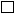  авторы отказались быть упомянутыми в качестве таковых


5. АВТОРЫ Всего авторов _____  авторы отказались быть упомянутыми в качестве таковых


5. АВТОРЫ Всего авторов _____  авторы отказались быть упомянутыми в качестве таковых


5А. СВЕДЕНИЯ ОБ АВТОРЕ 

Фамилия, имя, отчество (при его наличии):

Дата рождения: число: месяц: год: Гражданство:

Согласен на использование сведений, составляющих охраняемую законом тайну, содержащуюся в информационных системах
5А. СВЕДЕНИЯ ОБ АВТОРЕ 

Фамилия, имя, отчество (при его наличии):

Дата рождения: число: месяц: год: Гражданство:

Согласен на использование сведений, составляющих охраняемую законом тайну, содержащуюся в информационных системах
5А. СВЕДЕНИЯ ОБ АВТОРЕ 

Фамилия, имя, отчество (при его наличии):

Дата рождения: число: месяц: год: Гражданство:

Согласен на использование сведений, составляющих охраняемую законом тайну, содержащуюся в информационных системах
Адрес постоянного места жительства, включая указание страны, номер телефона:
Адрес постоянного места жительства, включая указание страны, номер телефона:
Адрес постоянного места жительства, включая указание страны, номер телефона:
Краткое описание творческого вклада автора в создание регистрируемой топологии:
Краткое описание творческого вклада автора в создание регистрируемой топологии:
Краткое описание творческого вклада автора в создание регистрируемой топологии:
6. ДАННЫЕ О ПРАВООБЛАДАТЕЛЕ НА ДАТУ ИСПОЛЬЗОВАНИЯ ТОПОЛОГИИ

Фамилия, имя, отчество (при его наличии):

Гражданство:

Адрес: Телефон:
6. ДАННЫЕ О ПРАВООБЛАДАТЕЛЕ НА ДАТУ ИСПОЛЬЗОВАНИЯ ТОПОЛОГИИ

Фамилия, имя, отчество (при его наличии):

Гражданство:

Адрес: Телефон:
6. ДАННЫЕ О ПРАВООБЛАДАТЕЛЕ НА ДАТУ ИСПОЛЬЗОВАНИЯ ТОПОЛОГИИ

Фамилия, имя, отчество (при его наличии):

Гражданство:

Адрес: Телефон:
6А. СВЕДЕНИЯ ОБ ОХРАНЫЕМЫХ ТОПОЛОГИЯХ (использованных при создании данной топологии) 
6А. СВЕДЕНИЯ ОБ ОХРАНЫЕМЫХ ТОПОЛОГИЯХ (использованных при создании данной топологии) 
6А. СВЕДЕНИЯ ОБ ОХРАНЫЕМЫХ ТОПОЛОГИЯХ (использованных при создании данной топологии) 
7. ОПЛАТА УСЛУГ РЕСПУБЛИКАНСКОЕ ГОСУДАРСТВЕННОЕ ПРЕДПРИЯТИЕ "НАЦИОНАЛЬНЫЙ ИНСТИТУТ ИНТЕЛЛЕКТУАЛЬНОЙ СОБСТВЕННОСТИ" 

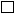  уплачена 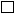  не уплачена

СВЕДЕНИЯ О ПЛАТЕЛЬЩИКЕ (указываются фамилия, имя, отчество (при наличии) физического лица или наименование юридического лица):


7. ОПЛАТА УСЛУГ РЕСПУБЛИКАНСКОЕ ГОСУДАРСТВЕННОЕ ПРЕДПРИЯТИЕ "НАЦИОНАЛЬНЫЙ ИНСТИТУТ ИНТЕЛЛЕКТУАЛЬНОЙ СОБСТВЕННОСТИ" 

 уплачена  не уплачена

СВЕДЕНИЯ О ПЛАТЕЛЬЩИКЕ (указываются фамилия, имя, отчество (при наличии) физического лица или наименование юридического лица):


7. ОПЛАТА УСЛУГ РЕСПУБЛИКАНСКОЕ ГОСУДАРСТВЕННОЕ ПРЕДПРИЯТИЕ "НАЦИОНАЛЬНЫЙ ИНСТИТУТ ИНТЕЛЛЕКТУАЛЬНОЙ СОБСТВЕННОСТИ" 

 уплачена  не уплачена

СВЕДЕНИЯ О ПЛАТЕЛЬЩИКЕ (указываются фамилия, имя, отчество (при наличии) физического лица или наименование юридического лица):

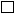  Для физического лица

Серия и номер документа, удостоверяющего личность:

ИИН:

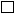  для юридического лица

БИН: 

КБК: 

БИК:


8. КОНТАКТНЫЕ РЕКВИЗИТЫ ДЛЯ ПРЕДСТАВЛЕНИЯ ТРЕТЬИМ ЛИЦАМ (телефон, адрес электронной почты, и другие): 
9. ПОДПИСЬ (И) ЗАЯВИТЕЛЯ (ЕЙ) (ПРАВООБЛАДАТЕЛЯ (ЕЙ) ИЛИ ЕГО (ИХ) ПРЕДСТАВИТЕЛЯ (ЕЙ)

______________________________________________________________

______________________________________________________________

______________________________________________________________

(От имени юридического лица заявление подписывается руководителем организации или иным лицом, уполномоченным на это в установленном законодательством Республики Казахстан порядке, с указанием его должности, и скрепляется печатью юридического лица при наличии печати.

Подпись любого лица должна быть расшифрована с указанием фамилии и инициалов и указана дата подписания заявления.

Правообладатели – физические лица подтверждают согласие с обработкой указанных в данном заявлении персональных данных в целях и объеме, необходимых для предоставления государственной услуги, и в течение срока действия исключительного права на регистрируемый объект)Приложение 8
к приказу Министра юстиции
Республики Казахстан
от 5 июля 2019 года № 382Приложение 10
к приказу Министра юстиции
Республики Казахстан 
от 11 октября 2018 года № 1481Приложение 1
к стандарту государственной услуги 
"Предоставление выписки из
государственных реестров
товарных знаков, наименований
мест происхождения товаров"Приложение 2
к стандарту государственной услуги
"Предоставление выписки из
государственных реестров
товарных знаков, наименований
мест происхождения товаров"Форма